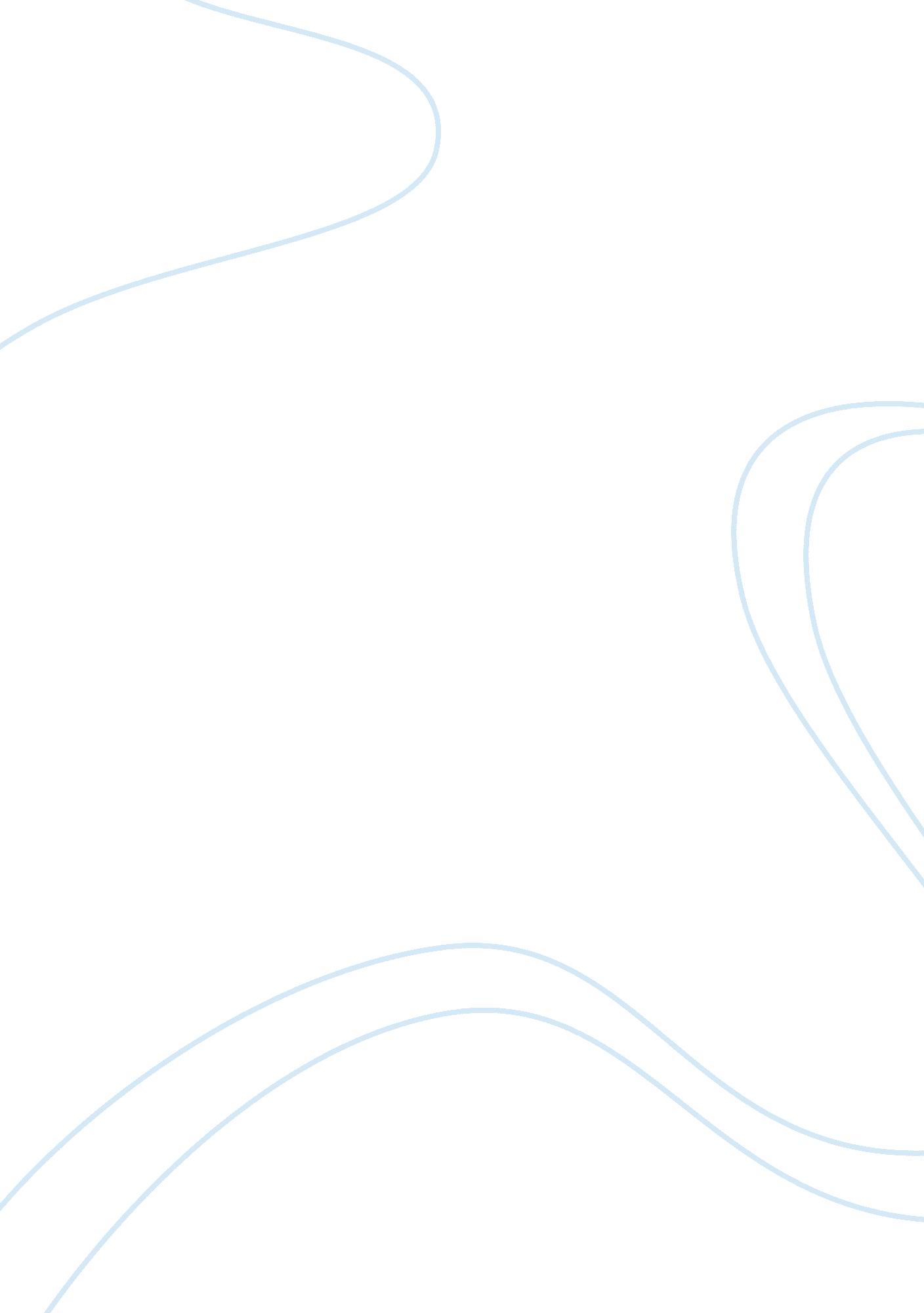 The technique of anaesthesia health and social care essayHealth & Medicine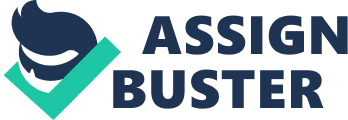 The anesthesiologist should choose the optimum technique for any given patient and process. The pick of anesthetic technique that patients receive depends on the nature and continuance of the surgical process being performed and patients ' physical and psychological wellness position. General anesthesia has several advantages ; facilitates complete control of the air passage, external respiration, and circulation. It allows executing a long lasting operation even at different parts of the organic structure at the same clip. It is besides the preferable method in instance of allergy/ sensitiveness to local anesthetics ( LA ) drugs used in regional anesthesia. However, there are some disadvantages to the usage of general anesthesia. Some grade of physiological alterations may happen. It besides needs some readying before surgery and requires complex and dearly-won machinery. There are some side effects and complications attached to general anesthesia. Although they are by and large uncommon in healthy people ; this frequently depends on several factors, including age of the patients ( greatest at the extremes of age ) [ 3 ] , or related to the ASA scaling of the patient ( higher in ASA IV-V ) [ 4, 5 ] . However, the Confidential Enquiry into Perioperative Deaths has shown that general anesthesia is a direct cause of mortality in merely 0. 0007 % [ 6 ] . The commonest side effects associated with general anesthesia including postoperative sickness and emesis ( PONV ) , concern, sore pharynx, shuddering, itchiness, and urinary keeping. Intra-operative consciousness and external respiration troubles are uncommon side effects which occur in less than 1. 5 -2 in 1000 anesthetics [ 7 ] . General anesthesia is besides doing serious complications such as anaphylaxis, myocardial infarction, malignant hyperthermy, sever encephalon hurt, and peripheral nervus harm ; although these complications are really rare and carry a hazard of less than 1 in 10, 000 - 1 in 100, 000 instances [ 7, 8 ] . Local anesthesia Local anesthesia is used to barricade hurting in a portion of the organic structure ( by cut downing axonal membrane permeableness to Na and temporarily barricading nervus conductivity ) ; this will blunt the integral tegument or mucous secretion membrane so patients will non experience hurting and any other esthesis ; it allows patients to stay to the full watchful. The process is normally of short continuance and anesthesia is performed by shooting, spraying, or topical application of local anesthetic drugs at, or near, the site of the process. Normally used local anesthetics include lidocaine, prilocaine and bupivacaine. These vary in their oncoming of action ( 0 - 5 min ) and continuance of the block ( 15 - 200 min ) . There are different types and signifiers of local anesthetics used, including injection ( infiltration anesthesia ) , spray and pick ( topical anesthesia ) . An illustration of this is local anesthetic used for dental intervention. Eutectic mixture of local anesthetics ( EMLA ) pick is a topical signifier of local anesthetics ( lidocaine + prilocaine ) . This is widely used to ease cutaneal processs ( e. g. Circumcision, venipuncture, arterial puncture, leg ulcers ) , particularly in kids [ 9, 10 ] . Although local anesthesia is non utile for supplying anesthesia for major operations ; it allows the public presentation of minor processs such as suturing a minor lesion. It could besides supply equal analgesia postoperatively by infiltration of the surgical lesion [ 11 ] . Other local anesthetics, such as cocaine, are used for topical anesthesia on mucose membranes. Patients may hold an allergic reaction to the local anesthetic used, which is normally rare ( less than 1: 400, 000 anesthetics ) [ 12 ] . Systemic toxicity ( CNS, cardiac toxicity ) may happen due to rapid systemic soaking up, or accidental injection of LA into circulation although it is by and large really rare [ 13 ] . Conscious sedation Conscious sedation or endovenous sedation [ 14 ] has different attack to the construct of blunting the nervus or bring forthing a province of unconsciousness. This is normally chosen to loosen up patients and do them experience sleepy but remain awake plenty to retain the protective physiological reactions and communicate with the anesthesiologist. Specific hurting medicines are administered intravenously along with a ataractic drug to understate patients ' uncomfortableness. The latter drugs give another advantage of doing impermanent memory loss, so that patients may non retrieve what happens during the process [ 15 ] . This type of anesthesia is used, for illustration, for somediagnosticprocesss ( e. g. stomachic endoscopy ) . Regional anesthesia Regional anesthesia is so named because a `` part '' of the organic structure, such as the upper limb or lower limb, is anesthetised without doing the individual unconscious. This involves injection of the local anesthetic stopping point to nervousnesss ( e. g. peripheral nervus block ) , or straight into the cardinal nervous system ( e. g. spinal block ) . The practical beginning of regional anesthesia was every bit early as 1884 by Halsted & A ; Hall ( USA ) , when they demonstrated successful anesthesia by intraneural injection of cocaine into centripetal nervousnesss ( supraocular, infraoribital, ulnar, and inferior dental consonant ) . Just one twelvemonth subsequently ( 1885 ) , accidently, Dr J. Leonard Corning ( USA ) has administered the first spinal anesthetic utilizing cocaine on a Canis familiaris. It was non until 1891, when Dr Quincke ( USA ) foremost demonstrated the feasibleness of needle interpolation through the dura ( spinal puncture ) , before it was foremost used successfully by Dr August K. G. Bier ( Germany ) in animate beings and so on himself in 1898. Epidural anesthesia was first described in 1885 by Corning utilizing caudal attack ; but a chiseled technique via lumber injection was non used until 1930s [ 16 ] . Few old ages subsequently, P Ansbro ( USA ) has foremost reported uninterrupted peripheral nervus block ( CPNB ) [ 17 ] . He described a successful uninterrupted brachial rete block. This type of regional anesthesia was foremost introduced by the German sawbones August K. G. Bier in 1908 ; therefore the name, `` Bier 's block '' . Bier injected prilocaine into a antecedently exsanguinated limb. The block plants by the direct diffusion of the injected local anesthetic from the venas into the neighbouring nervousnesss. This block consequences in a complete anesthesia for the limb to be operated. Its usage is limited to below-elbow or below articulatio genus processs. Prilocaine is the drug of pick for Intravenous regional anesthesia, as it is the least toxic local anesthetic and has the largest curative index. The popularity of Bier 's block has increased more after debut of Lidocaine as a replacement for prilocaine. Prilocaine and Lidocaine were found to be of comparable in oncoming, continuance, quality of block, and safety [ 18 ] . The development in pharmacological and pharmacokinetics of local anesthetics used, and the promotion in the techniques has led the Bier 's Block to go one of the most normally used regional anesthetic techniques [ 19-24 ] . This technique is frequently preferred for minor processs that last for less than 1 hr on the manus and forearm ( e. g. deletion of carpus ganglia, tendon grafting ) . Time bound of 1 hr is due to the uncomfortableness caused by the applied compression bandage on the operable limb, which is happening if the process lasted beyond 1 hr. Another restriction of this type of anesthesia is the deficiency of postoperative analgesia, as the block wears off shortly after the release of compression bandage. Systemic toxicity of local anesthetic ( CNS toxicity ) is the chief complication of this technique, although it is really rare ; chiefly due to an excessively loose compression bandages or to thefailureof equipment ( inadvertent compression bandage deflation ) . This technique is simple, easy to larn and execute, and really safe if big doses of local anesthetics are avoided and careful monitoring of tourniquet force per unit area is ensured, along with immediate handiness of resuscitation equipments. In spinal anesthesia, a little sum of local anesthetic ( e. g. bupivacaine ) is injected into the cerebrospinal fluid ( CSF ) in subarachnoid infinite, at lumbar vertebral inter-space L3/L4 or L4/L5, and causes a loss of esthesis of the lower organic structure. The block is normally achieved in a few proceedingss and stopping points for a few hours. Spinal anesthesia provides first-class surgical anesthesia and it preferred technique for most patients as they stay awake during the operation, so they are able to speak, ask, and listen tomusic. It besides provides good analgesia in the few hours following surgery, fewer drugs used, higher satisfaction, and lower mortality rate ( in patients who had Caesarean subdivision ) [ 26, 27 ] . In extradural block, a big volume of local anesthetic is injected through a catheter placed in the extradural ( epidural ) infinite, merely before piercing the dura and come ining the subarachnoid infinite. The oncoming of action and the continuance of the resulted block of this technique are longer than that of spinal anesthesia. The extradural catheter is used to let a uninterrupted disposal of local anesthetic ( either, extract or exceed up boluses ) for postoperative analgesia for hours or even yearss. Peripheral nervus block ( PNB ) is one of the methods of regional anesthesia that is used to cut down hurting and let for surgical processs. PNB is a technique which can be used to barricade a specific country such as one pes, or one arm, by injection of the local anesthetic around the nervousnesss, doing the operable country feel asleep and so the patient feels no hurting. There are different techniques of PNB described for upper or lower limb surgery. Although CPNB has demonstrated its efficaciousness if right placed [ 32, 33 ] ; inaccurate arrangement of catheters and the attendant failure block or unequal analgesia were reported every bit high as 40 % [ 34, 35 ] . Confirmation of the catheter location is disputing. The usage of a stimulating catheter may better the truth and success of the technique [ 36 ] . However there was a contention about its effectivity [ 37 ] . In some Centres, anaesthetists no longer utilize or learn nerve stimulator techniques [ 38 ] . Ultrasound is besides non dependable to adequately visualize the catheter ; hence, this technique is normally used along with the nervus stimulator in CPNB [ 39 ] . There are some possible advantages of utilizing PNB over general anesthesia. The patient remains witting and is cognizant of what is traveling on around him. Air passages are maintained throughout the process with minimum hazard of aspiration of stomachic contents. Patients normally enjoy a drum sander recovery which requires lessnursingattention. Regional anesthesia has besides been shown to supply first-class intra-operative anesthesia, and to cut down the strength and continuance of postoperative hurting for up to 18 hours. The usage of local anesthetic drugs in regional anesthesia techniques and avoiding opioid analgesia has shown an betterment in the quality of postoperative analgesia, clip to first analgesia and a decrease in side effects and complications. These advantages might be as a consequence of reduced dosage of opioids, non straight linked to the good consequence of regional anaesthesia/analgesia. Postoperative sickness and emesis ( PONV ) is common side consequence among patients holding surgery [ 41-43 ] . Generally, regional anesthesia is associated with a comparatively lower incidence of PONV as compared to general anesthesia [ 44, 45 ] . In peculiar, CPNB which has proved to cut down the incidence of hurting and PONV [ 46, 47 ] . However, today 's general anesthesia with the debut of new anesthetic agents ( e. g. propofol ) has besides reduced the hazard of PONV [ 42 ] . Regional anesthesia is frequently reserved for those with high hazard of holding PONV from general anesthesia, peculiarly with volatile agents [ 43 ] . A longer period of hurting alleviation can be achieved by adding some medicines to local anesthetics ( e. g. morphia or Fentanyl ) . Although this may lend, to some grade, in increasing the hazard of PONV and itchiness, these side effects were comparable in both techniques [ 29 ] . Intrathecal opioid has besides demonstrated a better quality of analgesia than systemic opioid analgesia [ 48 ] . Continuous extract of local anesthetics is now considered the gilded criterion for hurting alleviation in the postoperative period. It has demonstrated better analgesia than individual shooting PNB [ 49 ] or patient-controlled analgesia ( PCA ) [ 50 ] . Trouble alleviation can be provided utilizing CPNB for yearss or even hebdomads. Preemptive analgesia is another possible method for bettering hurting tonss. This involves establishing injection of local anesthetics around nervousnesss pre-operatively to cut down postoperative hurting [ 51 ] . Despite strong grounds of its efficaciousness in carnal theoretical accounts [ 52 ] , and some clinical surveies [ 53, 54 ] , there is still controversy environing the dependability and effectivity of this technique in clinical scenes [ 55-58 ] . Neuraxial anesthesia has demonstrated several possible advantages over general anesthesia. It has significantly reduced the continuance of operation, PONV, hazard of thrombo-embolic disease, the demand for blood transfusion, pneumonic complications ( e. g. atelectasis, infection ) . Neuraxial anesthesia allows for better postoperative hurting alleviation, which may cut down pneumonic complications ( e. g. pneumonic intercalation ) , allow early mobilization, and possibly shortening infirmary stay [ 40, 59 ] . Similarly, hurting alleviation provided by PNB, particularly with CPNB, allows for early mobilization which could finally cut down the incidence of thrombo-embolism disease ( DVT or pneumonic intercalation ) and joint stiffness, sleep perturbation, and improved patients ' satisfaction [ 60-62 ] . There is a small grounds in the literature to back up the good consequence of regional anesthesia on mortality and surgical results ( e. g. complications, continuance of surgery, and early ambulation ) . Leaden grounds suggests that regional anesthesia has the potency to better these results [ 59 ] . In general, intra-operative hazards of regional anesthesia are somewhat less than that of general anesthesia. However, hazards are highly low presents ( 1 in 100, 000 deceases ) in both techniques [ 63 ] , due to the promotion of techniques, accomplishments and of all time bettering guidelines. Despite all the complications associated with regional anesthesia, peculiarly with neuroaxial blocks, the safety profile of these techniques is perchance higher than that of general anesthesia. Hawkins et Al [ 26 ] reported a steady decrease in mortality rate ( in patients who had Caesarean subdivision ) over old ages ( 1979 - 1990 ) , compared to that for general anesthetics which remains the same. Furthermore, the Royal College of Obstetricians and Gynaecologists has reported a important decrease in mortality from 9 in 1000, 000 ( 1981 ) to 1. 4 in 1000, 000 ( 1999 ) [ 27 ] . However, there was deficient grounds to back up the usage of these techniques in cut downing the mortality rate in other types of surgery such as orthopedic [ 59 ] . Disadvantages of regional anesthesia Regional anesthesia, similar to general anesthesia, needs some acquired accomplishments and the larning curve of regional anesthesia is well high. Epidural and spinal anesthesia are more hard to larn than some techniques used in general anesthesia, such as tracheal cannulation or arterial line arrangement [ 64 ] . Novitiates normally achieve an betterment after 20 - 25 spinal or extradural processs ; nevertheless, competence ( defined as success rate of a‰? 90 % ) is normally reached with a lower limit of 45 - 90 processs. In contrast, competence in peripheral nervus block was reached in about 62 - 70 efforts [ 65 ] . In comparing to other anesthetic accomplishments, cannulation and arterial line arrangement larning curve reached competence after an norm of 57 and 60 efforts, severally [ 64, 65 ] . Sites et al [ 66 ] demonstrated that novitiates can quickly get the hang the basic ultrasound accomplishments required for successful fake interventional processs. This has shown an betterment in truth, up to 59 % after merely 3 tests. Clinically, and utilizing ultrasound counsel, a success rate of 93. 6 % was demonstrated after 66 peripheral nervus blocks [ 67 ] , and 94 % after merely 60 extradural punctures [ 68 ] . For assorted grounds, regional anesthesia may non be plenty to transport out the surgical process and it may necessitate some deliverance analgesia, sedation or even transition to general anesthesia. Another disadvantage is a delayed oncoming of action ( which may take up to 20 - 30 proceedingss ) to be wholly sufficient to execute the surgery. Regional anesthesia is besides non suited for some operation such as cardiac surgery. Complications in regional anesthesia There are several side effects and complications that are common to all types of regional anesthesia and some specific to each technique. Most of the complications of regional anesthesia are comparatively minor and easy managed [ 69 ] . However, some serious complications still may happen but at really low rate. The approximative incidence of these major complications is between 0. 2 - 5 in 10, 000 ( in grownups ) [ 70 ] . This is lower in pediatric and obstetric population ( & lt ; 0. 1 in 10. 000 ) [ 71, 72 ] . Complications are chiefly related to cardinal techniques ( spinal and extradural ) ; for illustration, spinal cord harm ( due to direct injury or equipment failure, haematoma and infection ) , and systemic toxicity ( due to inadvertent endovenous injection of local anesthetic drugs ) . If these occur, results are normally hapless, and intervention of complications is supportive [ 73 ] . Temporary nervus hurt in regional anesthesia occurs in less than 1 % of all instances ; about all patients make a full recovery within 6 hebdomads. Permanent nerve hurt is a really rare complication and it occurs in 1 in 10, 000 instances. Other side effects associated with regional anesthesia including PONV, bruises, concern ( relates to goad design and gage size ) , hypotension ( due to peripheral vasodilatation ) , urinary keeping, itchiness and back hurting. These are common man in cardinal techniques of regional anesthesia ( particularly spinal anesthesia ) [ 70, 74-76 ] . Infection following regional anesthetic techniques is really rare. However, certain patients with co-morbidities ( e. g. HIV patients, on corticosteroid intervention ) may hold a higher hazard of infection than otherwise healthy patients. The hazard of infection in regional anesthesia can be greatly minimised by following rigorous sterile safeguards during the public presentation of the block. The hazard of systemic toxicity is somewhat higher in extradural anesthesias due to the big volume of local anesthetic used. Other terrible and rare complications might besides happen such as extradural abscess or haematoma, meningitis, neurologic hurt, cardiac apprehension, with incidence less than 1 in 10, 000 instances [ 25, 77, 78 ] . Failure rate is considered as one of the commonest complications of regional anesthesia. The overall failure rate of regional anesthesia is about 1 - 5 % [ 70 ] . In PNB, unequal block with attendant unequal analgesia is history for 1 in 100 instances. The rate of transition to general anesthesia of spinal/ extradural anesthesia is somewhat lower ( 1. 3 - 4. 9 % ) than PNB ( 1 - 10 % ) [ 79-82 ] , possibly due to the acquaintance of anesthesiologists and the short acquisition curve of cardinal neuraxial techniques. Several factors are responsible for block failure, including clinicians ' accomplishments, handiness and easiness of usage of equipment and devices, and other factors related to the patients ( e. g. age, ASA position, weight, anxiousness ) . Ultimately, block failure means transition to general anesthesia or proroguing the operation. That is why anesthesiologists should non execute regional anesthesia unless the operating theater is to the full equipped and staffed to execute general anesthesia when this happened. As mentioned, handiness and the easiness of usage of instruments ( e. g. nervus stimulator, ultrasound ) are of import factors determined the success of the block. These instruments, if failing ( e. g. malfunction, dislocation, needle design ) , will take to some complications. For illustration, systemic toxicity due to displacement of LA-infusing catheter into blood watercourse or subarachnoid infinite, hapless images utilizing ultrasound leads to steel harm or block failure, or concern when utilizing cutting spinal acerate leafs. Methods of nervus localization of function Surface landmarks This technique of nervus localization of function depends on the surface anatomic landmarks for supplying regional anesthesia. This blind technique is normally hard and clip consuming. Inaccurate needle arrangement normally consequences in high rate of block failure ( up to 15 % ) [ 83 ] . It is besides associated with high per centum of complications ( e. g. nerve hurt [ 84, 85 ] , vascular puncture [ 86 ] , pneumothorax [ 87 ] , and systemic toxicity [ 88 ] ) . Multiple needle interpolation and the long clip required to happen the nervus and infix the acerate leaf can be painful to the patient, and may increase anxiousness. Nerve stimulation Puting acerate leafs and catheters in propinquity to peripheral nervousnesss involves a stimulating acerate leaf or weaving a catheter through a stimulating acerate leaf following successful nerve stimulation [ 31 ] . This is the chief construct of nerve stimulation technique used in regional anesthesia or supplying analgesia. Nerve stimulation technique was the gilded criterion for peripheral nervus block, and it was described as an effectual and safe technique for needle counsel in regional anesthesia [ 89-91 ] . This method relies on anatomical landmarks to steer the acerate leaf or the catheter near to the targeted nervus. This technique is effectual when the anesthesiologist is decently trained [ 92, 93 ] . However, it is non possible to corroborate the concluding location of the needle tip and the catheter with regard to the targeted nervus. The form of local anesthetic solution spread is besides hard to measure. The nerve stimulation technique is frequently hard due to anatomical variableness and the deeper location of the nervus [ 94 ] . As a consequence, a assortment of possible complications might happen ( e. g. lasting harm to the nervus or nearby constructions ) . Systemic toxicity ( due to intravascular injection of local anesthetic ) may besides happen. In add-on, failure rate of this technique is around 5-20 % [ 95-97 ] . This technique is besides associated with patients ' uncomfortableness during the process because of the increased figure of needle base on ballss. This technique is non utile in surgery affecting kids. Ultrasound Measuring the place of inserted acerate leafs and threaded catheters utilizing ultrasound is important in increasing success rate and cut downing complications. Therefore, understanding of how to utilize this public-service corporation is really of import. With this image-guided technique, the designation of surface landmarks is even going less of import. 2D ultrasound-guided needle interpolation or catheter arrangement allows direct visual image of the acerate leafs and the catheters during their arrangement in a close propinquity to the nervus, which may increase the safety and effectivity of the block, particularly with blocks affecting superficial nervousnesss. In catheter arrangement, this may besides cut down the demand for x-ray imagination to corroborate its location [ 98 ] . Central neuraxial blocks appear to be hard to execute under ultrasound counsel [ 99 ] , chiefly due to the deepness of constructions and dominating by castanetss. The figure of users of this technique among anesthesiologists is turning, chiefly due to the direct visual image of the progressing acerate leaf or catheter and the nervus. However, real-time ultrasound visual image of acerate leafs and catheters is still suboptimal with the current ultrasound imagination engineering, particularly for visualizing perineural catheters. This is attributed to several factors, including hapless image declaration, unequal preparation. Three/ four dimensional ( 3D/4D ) ultrasound is besides used for needle interpolation and catheter arrangement in PNB [ 100-103 ] . In literature, this engineering is still in its early phases and informations available do non back up its usage in PNB. The chief issues in the limited usage of this engineering are including the strangeness of the practicians with this fresh engineering, complexness, and the high cost of the machines. Central venous entree in regional anesthesia Central venous catheter ( CVC ) canulation is one of the indispensable elements of thehealthcare provided to surgical patients. It has been estimated that about 200, 000 cardinal venous canulation processs are performed every twelvemonth in the NHS [ 104 ] , and more than 5 1000000s in the United States [ 105 ] . CVC arrangement is normally performed in different fortes ( e. g. anesthesia, intensive attention, surgery, exigency medical specialty, and hemodialysis ) . These catheters are placed for several indicants, normally as a vascular entree for giving fluids to supplement any hapless peripheral venous entree, administrating drugs for prolonged periods ( e. g. entire parental nutrition, chemotherapy ) , repeated sampling, cardinal venous force per unit area monitoring, cardiac and pneumonic arteria catheterization, and cardiac tempo. Normally cannulated venas are internal and external jugular venas, subclavian, femoral, and antecubital venas. For each vena there is a specific technique and attack for canulation. Seldinger technique ( Catheter over guidewire ) is the preferable method for canulation in most venas. Other techniques of catheter arrangement are catheter over the needle ( easiest and fastest methods of interpolation ) and catheter through the needle ( least common due to high hazard of intercalation ) . 